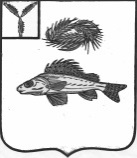 АДМИНИСТРАЦИЯНОВОКРАСНЯНСКОГО МУНИЦИПАЛЬНОГО ОБРАЗОВАНИЯЕРШОВСКОГО МУНИЦИПАЛЬНОГО РАЙОНАСАРАТОВСКОЙ ОБЛАСТИПОСТАНОВЛЕНИЕот  12.04.2022 года                                                                      №11		        В соответствии с частью 2 статьи 35 Федерального закона "О контрактной системе в сфере закупок товаров, работ, услуг для обеспечения государственных и муниципальных нужд" и пунктом 4 постановления Правительства Российской Федерации от 20 сентября 2014 года N 963 "Об осуществлении банковского сопровождения контрактов",  администрация Новокраснянского  муниципального образования Ершовского муниципального района Саратовской области ПОСТАНОВЛЯЕТ:           1. Определить, что при осуществлении закупок товаров, работ и услуг для нужд  Новокраснянского муниципального образования Ершовского муниципального района Саратовской области, за исключением случаев закупки финансовых услуг по предоставлению кредитов, в контракт в соответствии с частью 26 статьи 34 Федерального закона "О контрактной системе в сфере закупок товаров, работ, услуг для обеспечения государственных и муниципальных нужд" включается, если начальная (максимальная) цена контракта (цена контракта с единственным поставщиком (подрядчиком, исполнителем) составляет:      - не менее 200 млн. рублей - условие о банковском сопровождении контракта, заключающееся в проведении банком мониторинга расчетов в рамках исполнения контракта;      - не менее 5 млрд. рублей - условие, предусматривающее привлечение банка в рамках расширенного банковского сопровождения.     2.  Настоящее постановление вступает в силу со дня его принятия.            3.  Разместить настоящее постановление на официальном сайте администрации Ершовского муниципального района в сети «Интернет». Глава  Новокраснянского 	                                                                                                         муниципального образования		                            Е.Ю. Кузнецова	 «Об определении случаев  осуществления                 банковского сопровождения контрактов, предметом которых являются поставка товаров,  выполнение работ, оказание услуг для   нужд администрации Новокраснянского муниципального образования  Ершовского муниципального   района Саратовской области